Docente: Mirna AcevedoMateria: MatemáticaCursos: 1ro. “A”, 1ro. “B”, 1ro. “C” Guía de trabajo de matemáticaTemas: Números Naturales. Valor relativo. Valor absoluto.Valor absoluto y relativo de un número

Nuestro sistema de numeración, además de ser decimal, es posicional
Todas las cifras tienen dos valores: el absoluto y el relativo. 

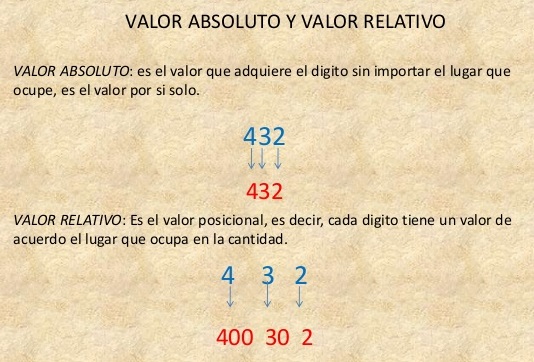 El valor absoluto es aquel que tiene un número independientemente del lugar que ocupe en las unidades, las decenas y las centenas. Por ejemplo:El valor absoluto de 2 es 2El valor absoluto de 5 es 5 El valor absoluto de 9 es 9 El valor absoluto de 5 en 5003, 51, 135, etc., es siempre 5 
El valor relativo depende de la posición que ocupe en un número: unidades, decenas, centenas, etc.Por ejemplo:El valor relativo de 9 en 389 es 9 porque ocupa el lugar de las unidades.  El valor relativo de 2 en 529 es 20 porque ocupa el lugar de las decenas. El valor relativo de 7 en 732 es 700 porque ocupa el lugar de las centenas.

1) Completa las equivalencias:360 u = _______ d
91 d = _______ u
8 u de mil =  _______ c
10 c =  _______  u de mil
9 c =  _______ d
1000 u =  _______ c
4 u de mil =  _______ d
70 u =  _______ d

2) Determina el valor relativo de las cifras destacadas

491 = _______________
306 = _______________
4 197 = _______________
8 027 = _______________
9 798 = _______________
7 502 = _______________
654 = _______________
25 =_______________
1 369 = _______________
974 = _______________
111 = _______________
3) Colorea los números en los que...

... la cifra 9 equivale a 900 U
... la cifra 5 equivale a 5000 U

... La cifra 3 equivale a 30 U
4) Solo un número responde a todas las consignas. Subráyalo

- Tiene unidad de Mil
- No tiene decenas
- La centena es menor que la unidad
- No tiene cifras impares
8608   -   428   -   8704   -   2307   -   2416

- Tiene unidad de mil- No tiene unidades- La unidad de mil es mayor que la centena- No tiene cifras pares (sin contar el cero)8608  -   428   -   8004   -  5310   -   64305) Completa los valores absolutos y relativos para cada cifra
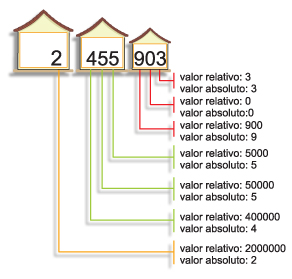 41984890292519639762009351475987152098257598779587153131731973211329631391Valor AbsolutoValor Relativo5305Valor AbsolutoValor Relativo951782Valor AbsolutoValor Relativo